Predmet:                                             Tjelesna i zdravstvena kulturaRazred:   OOS 15Nastavna tema: vježbe istezanja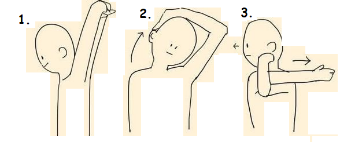 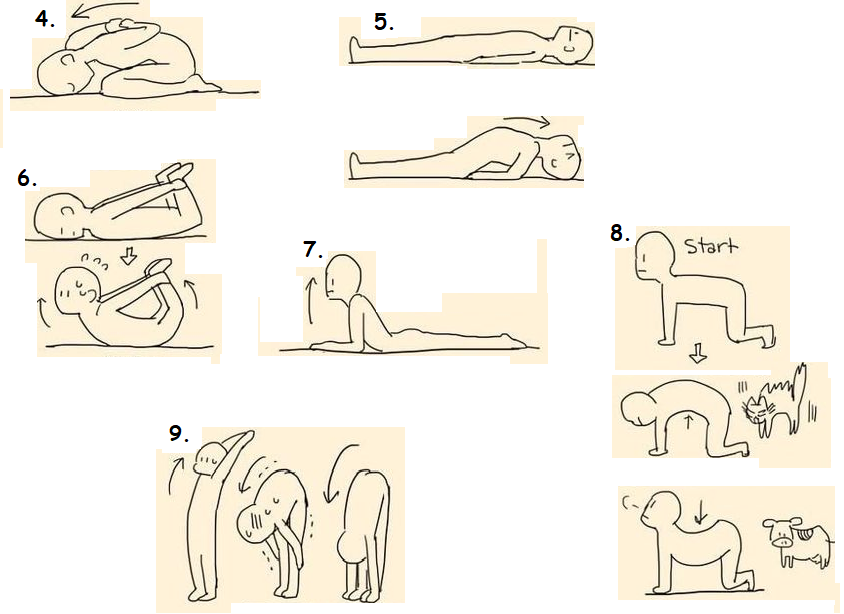 *napomena- F.K. vježbu br. 9 izvodi u sjedećem položaju10. Relaksacija- otresi ruke i noge te duboko udahni 10x.